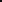 Instructor: Mr. Moore                                  Room #: 290E-mail: jessmoore@dadeschools.net                 Phone: (305)532-4515 Ext 2290TopicsFunctions and GraphsPolynomial and Rational FunctionsExponential and Logarithmic FunctionsTrigonometric FunctionsAnalytic TrigonometryAdditional Topics in TrigonometrySystems of Equations and InequalitiesMatrices and DeterminantsConic Section and Analytic GeometrySequences, Induction, and ProbabilityIntroduction to CalculusMaterials:Graph PaperPencilScientific CalculatorGrading Scale:A 90-100            B 80-89              C 70-79              D 60-69          F Below 60Homework  15%Classwork    15%                       Quiz             30%Test              40% Class Schedule:Bellringer problemsReview homeworkLecture of the dayClasswork/activityReview classworkAttendance Policy: If a student is absent from class, they are responsible to makeup the classwork. Homework is assigned through Pearson Online and must be completed by the date and time indicated.  To make up a quiz/test an excused admit for the date of the quiz/test must be provided.Pearson OnlineWebsite:   www.mymathlabforschool.com2019-2020 Student Access Code:  MMLHSO-CTTTT-TARRY-ASSET-LAPIS-LINESPeriod 2 Course ID:  moore68877      Period 3 Course ID:  moore20323                      